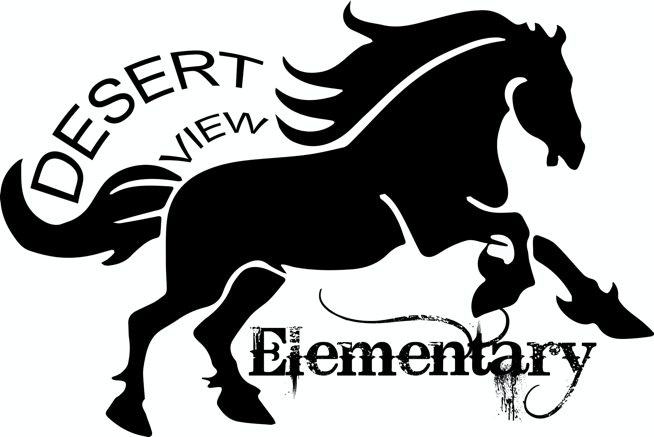 Kindergarten/KinderBoost School Supply List               4 boxes of 16 crayons (NOT Jumbo)	1 box of colored pencils1 box of washable markers (large)4 LARGE glue sticks1 Watercolor paint4 black dry erase markers1 set of blunt tip scissors1 box KleenexHeadphones (no earbuds)1 box zip-lock bags gallon sizeGirls: 1 box zip-lock bags quart sizeBoys: 1 box zip-lock bags sandwich size1st Grade School Supply List24 pencils- Ticonderoga or USA Gold2 boxes of 24 crayons2 big pink erasers1 pair of scissors1 package black dry erase markers (BLACK ONLY)6 glue sticks1 set of Crayola Washable Watercolor Paint1 single can of Play-Doh (any color)1 pair headphones (not earbuds)1 pencil pouch/box1 large box of Kleenex1 canister of disinfectant wipes Girls: 1 box quart size Zip-Lock bagsBoys: 1 box gallon size Zip-Lock bags*No pencil sharpeners please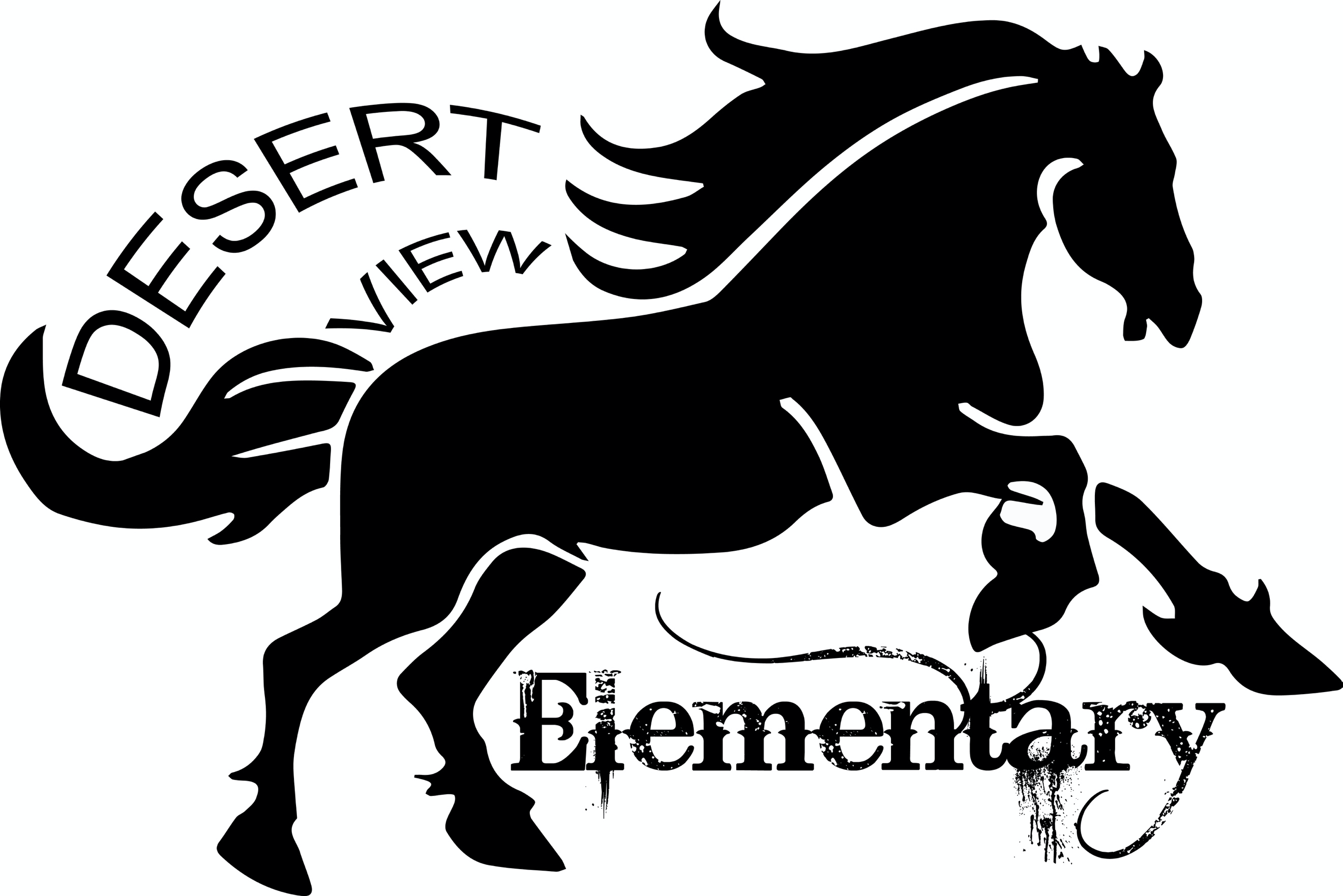 2nd Grade School Supply List2 boxes of USA Gold pre-sharpened pencils1 box of crayons1 box of markers1 box of colored pencils1 pair of scissors2 large glue sticks4 black dry erase markers1 box of tissues2 composition notebooks1 spiral bound notebook1 sturdy pocket folder1 see through pencil box (no pencil pouches)2 pink erasers1 canister of disinfectant wipes Girls: 12-16oz bottle hand sanitizer Boys: 1 box zip-lock bags gallon size*No pencil sharpeners pleaseHeadphones (no earbuds)3rd Grade School Supply List24 #2 Pencils1 set of colored pencils1 box of crayons1 box of markers1 pencil box3 highlightersColored pens for grading5 pack of Expo Markers (skinny)2 large glue sticks1 pair of scissors and a clipboard1 composition notebook1 large pink eraserHeadphones (optional)1 box of Kleenex